Publicado en Ciudad de México el 28/11/2019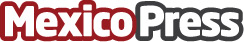 Expedia revela cuál es momento ideal para reservar vuelos para la temporada navideña de 2019Los datos muestran con cuánta anticipación es mejor reservar vuelos, las mejores fechas para viajar, y otros consejos para ayudar a las personas a planear sus viajes con tiempo y ahorrar dineroDatos de contacto:Talita Ferreira+1 (604) 235 6812Nota de prensa publicada en: https://www.mexicopress.com.mx/expedia-revela-cual-es-momento-ideal-para Categorías: Viaje Entretenimiento Turismo http://www.mexicopress.com.mx